
 Hosted by the Maine Indoor Air Quality Council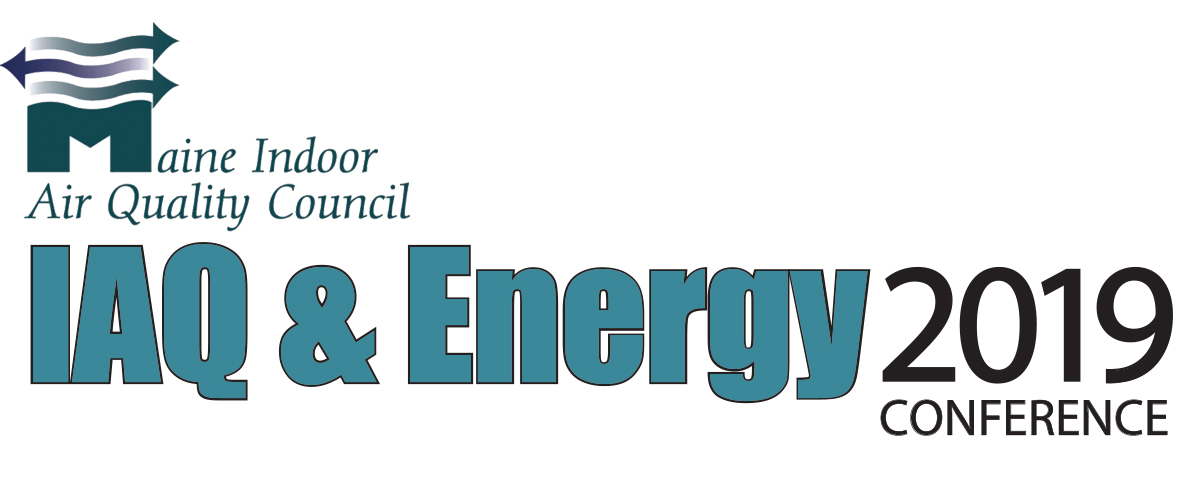 October 31 – November 1, 2019, Holiday Inn by the Bay, Portland, MaineOn-line Applications Preferred.Presentation ApplicationDeadline for Receipt of Presentation Proposals is: 
Friday, May 3, 2019Would you like to give a presentation at IAQ & ENERGY 2019?  We invite you to submit a workshop, seminar, or poster session presentation proposal. ​Because IAQ & Energy 2019 bridges Halloween, our theme for 2019 is "Tales From the Crypt":  mold and moisture problems in buildings, design and construction case studies, energy efficiency challenges, or anything that's icky and ooky in IAQ!  Proposals that fit this theme are preferred, but other topics will be considered on a space-available basis.  With all topics, the primary focus should be on the indoor environment (commercial, residential, or industrial).​• Building Design & Construction (including High Performance, Green)      • Occupant Health/Medical Issues/Indoor Environmental Contaminants• Investigations, Testing & Research• Cleaning & Remediation• Facility Operations & Management• Energy Efficiency​Deadline for proposal submission:  May 3, 2019​Questions?  Call the Maine Indoor Air Quality Council at 207-626-8115.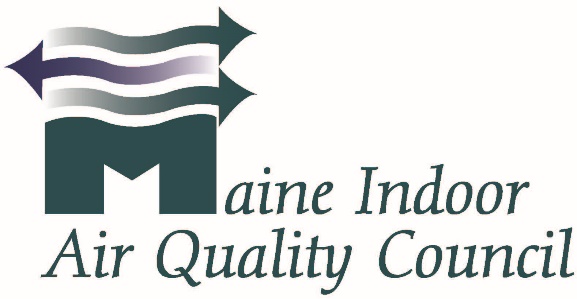 Return form to:Christine G. Crocker, Executive Director Maine Indoor Air Quality Council:  christy@maineindoorair.orgSubmission Deadline: Friday, May 3, 2019Questions? 
Call (207) 626-8115 
or visit www.iaqandenergy.com Presentation Application Form:Please provide all information requested.  Incomplete proposals may not be accepted.  Note: please do not submit your proposal in an un-editable format (such as a locked PDF).Presenter Contact Information:Presenter Name: _______________________________________________________________
Presenter Profession/Title/Certifications___________________________________________
Company:_____________________________________________________________________

Address_______________________________________________________________________
City:______________________________________________ State ______ Zip_____________E-mail ___________________________________________Telephone___________________
Biographical summary:  150 words or less, please tell us who you are.  (Note:  if your proposal is accepted, this is the summary that will be published on the event webpage.)Will there be additional presenters?    No       Yes     

If Yes, please cut, paste, and complete the above information (including biographical summary) for all presenters. _______Presentation Information:Tip:  If your proposal is accepted, the title and description submitted below will be used to promote your session.  Make sure you have a title that gets attention. Be sure to include what you will cover and why, as well as who should attend, what attendees will learn by going to your session, and any other information you feel is relevant to attract participants to your program.

Title of Presentation:___________________________________________________________Primary Topic /Category of Presentation: (check all that apply) Building Design & Construction (including Green) Occupant Health/Medical Issues/Indoor Environmental Contaminants Energy Efficiency High Performance Buildings Facility Operations & Maintenance Investigations, Testing & Research Cleaning & Remediation Other (Please specify)__________________________________________________________Program Description & Learning Objectives: (300 words or less.)
Presentation Level (We need to know how much knowledge your audience should have prior to attending your session.  Check all that apply)      Basic        Intermediate        Advanced

Presentation Length (check one): The conference is segmented into 60 minute time blocks.  Your session can be 1, 2, or 3 time blocks in length.  Poster sessions are presented throughout the day in the Conference Exhibit Area.     Workshop - 60 minutes       Seminar – 2 hours       Seminar – 3 hours       Poster Session  
Anything else you feel we should know about your presentation proposal?Your Signature:_______________________________________ Date Submitted:___________Return Form to:Christine G. Crocker, Executive Director; Maine Indoor Air Quality Council:  christy@maineindoorair.org ;Submission Deadline: Friday, May 3, 2019Questions? Call (207) 626-8115 www.maineindoorair.org